Победители спортивных конкурсов  Совсем недавно в нашей школе подводились  итоги 2013/2014учебного года, в том числе и спортивные. В рамках конкурса «Класс года-2014» и «Ученик года-2014»  выявлены победители в трех возрастных группах и награждены памятными медалями. Самые спортивные учащиеся нашей школы: Дербичев Вячеслав (выпускник), Лебедева Мария, Бобрышев Данил, Вторушина Юлия, Алексейцев Евгений и Пенязь Альбина. Так же награждены медалями  победители  «Президентских состязаний» и «Президентских игр». Победителями  «Президентских состязаний» в разных возрастных группах стали: Филатов Роман,  Савело Юлия, Андриянов Дмитрий,  Вторушина Юлия, Алексейцев Евгений и Шклярук Эльвира.  Победили    «Президентских игр»: Карпенко Иван и Бережная Виктория. 	Выпускник 2014года Илья Карпов отмечен Грамотой Комитета молодежной политики отдела культуры, спорта и молодежной политики администрации муниципального образования «Макаровский городской округ» Сахалинской области за активную гражданскую позицию, за организацию учащихся и молодежи села на ЗОЖ. Педагогический коллектив школы отметил организационные способности Ильи на торжественной линейке и вручил ему памятный кубок. 	В мае – июне этого года, учащийся 9класса Роман Филатов   занял первое место в старшей возрастной группе по скалолазанию во Всесоюзном Детском Центре «Орлёнок». Не сомневаюсь, что ему помогли в достижении высокого результата физические данные и  общая физическая подготовка. Ведь в «Президентских состязаниях» он набрал рекордное количество очков -346. Учитель физической культуры МБОУ «СОШ с.Новое», 	Ерёмкина Н.И.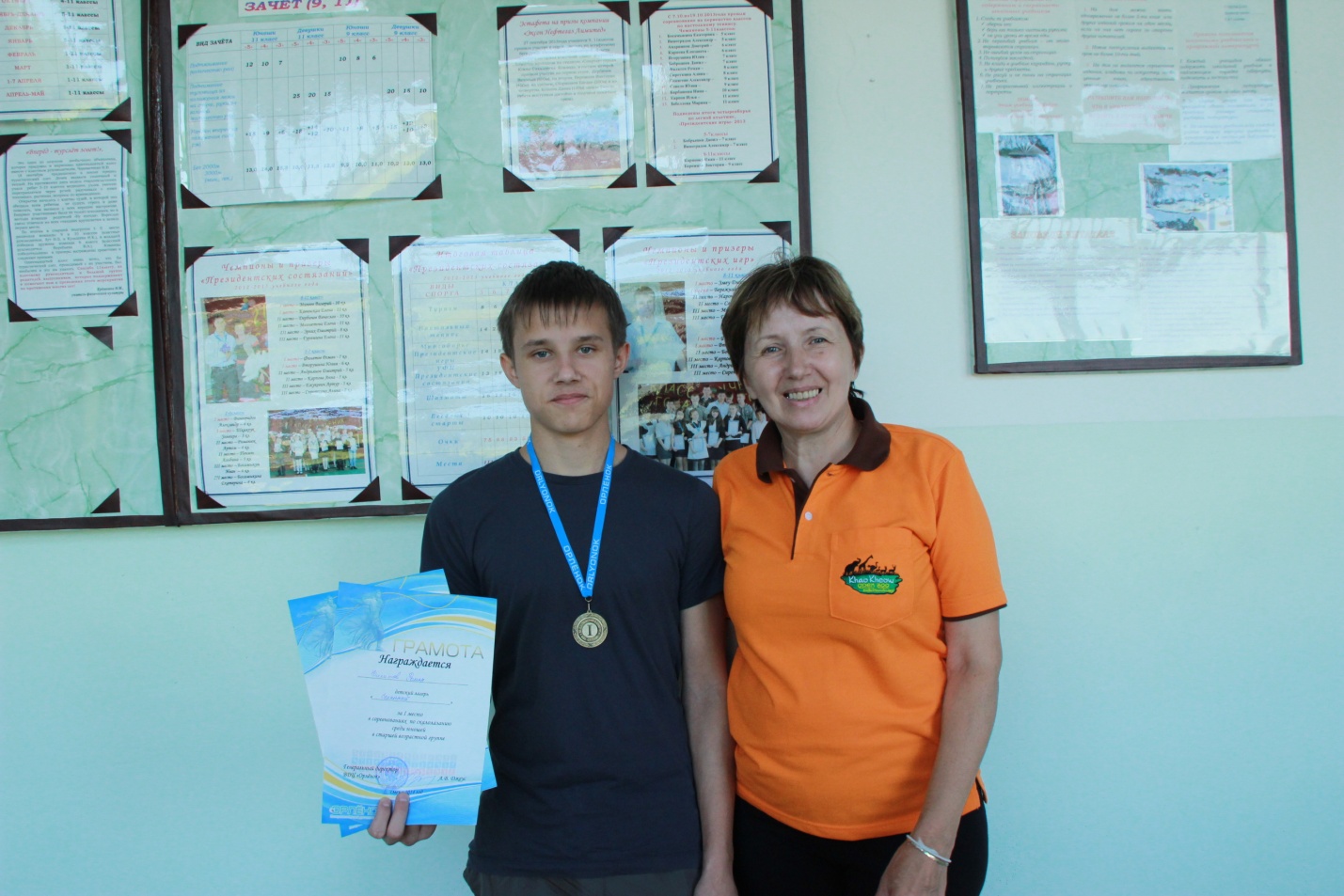 